Your book project in March is a Book Collage. It is due anytime in March. You can also extend this to the Easter Long Weekend if you need additional time.Select a book you have read or are reading in the month of March.Grab your scissors, some glue, an old magazine and a piece of paper, cardboard or construction paper.Cut out words and pictures that tell something about, or remind you of, the book you have read.Glue your words and pictures on your paper in a way that looks “eye catching”. How will you organize them on your paper? Will they be spaced? Will they overlap?Your words and pictures should be related to the characters, events, setting, and/or information in your book.Include the title and author of your story in some way so we know what book your collage is about. Be prepared to tell us why you selected the words or pictures in your collage. Have fun and be creative! 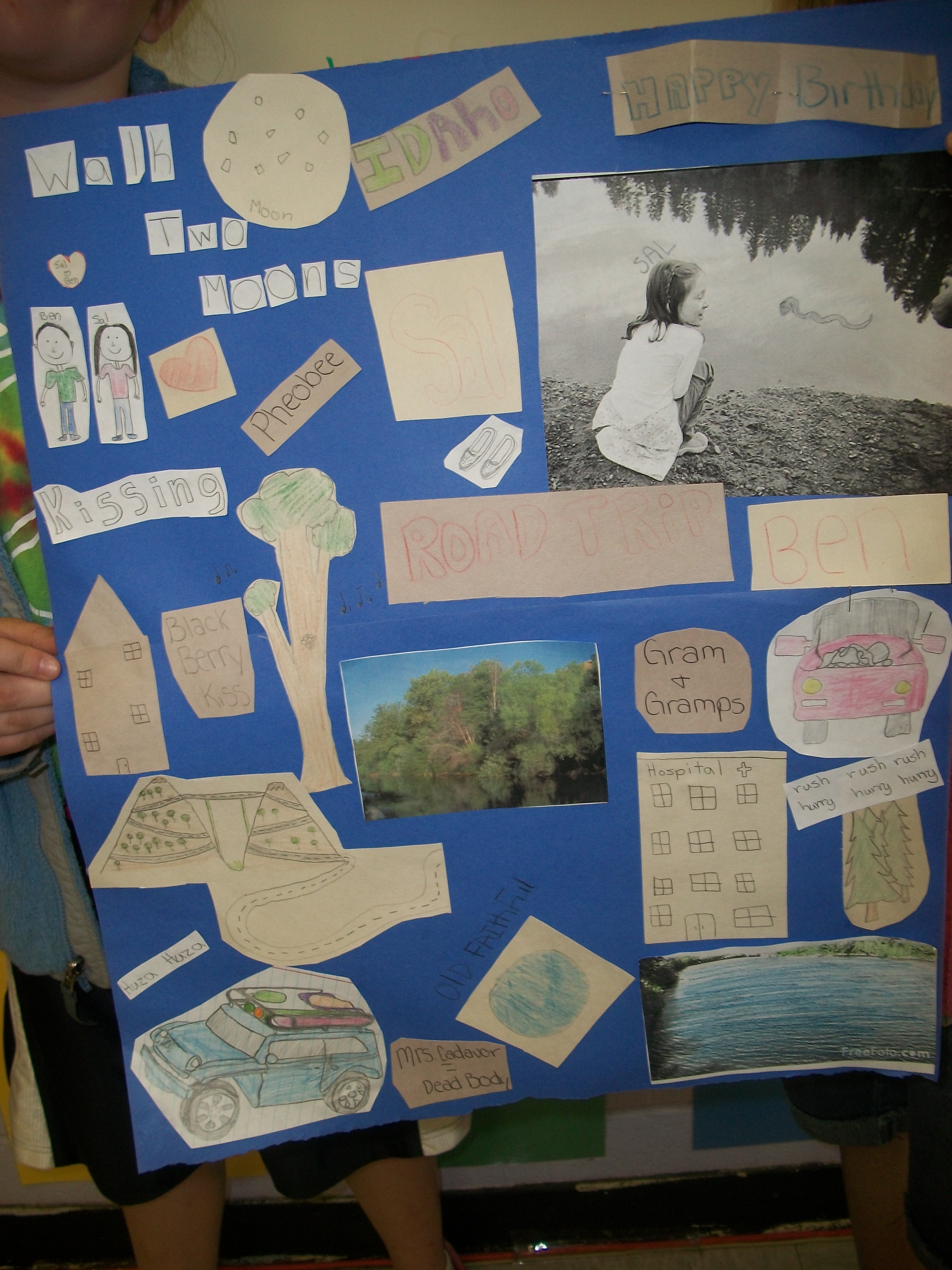 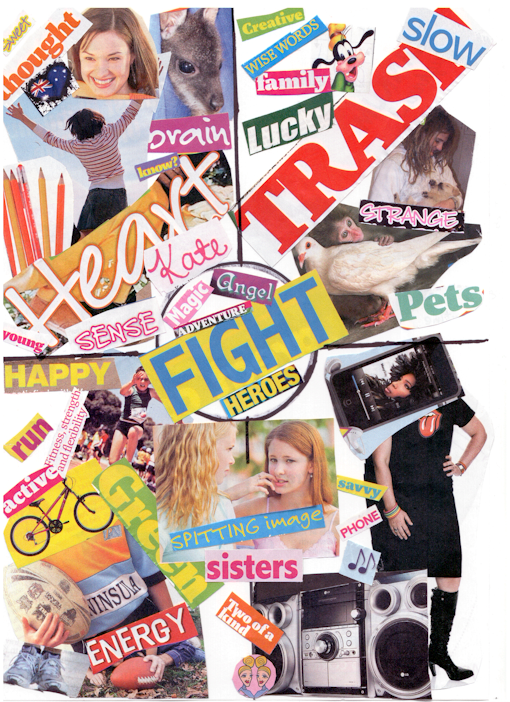 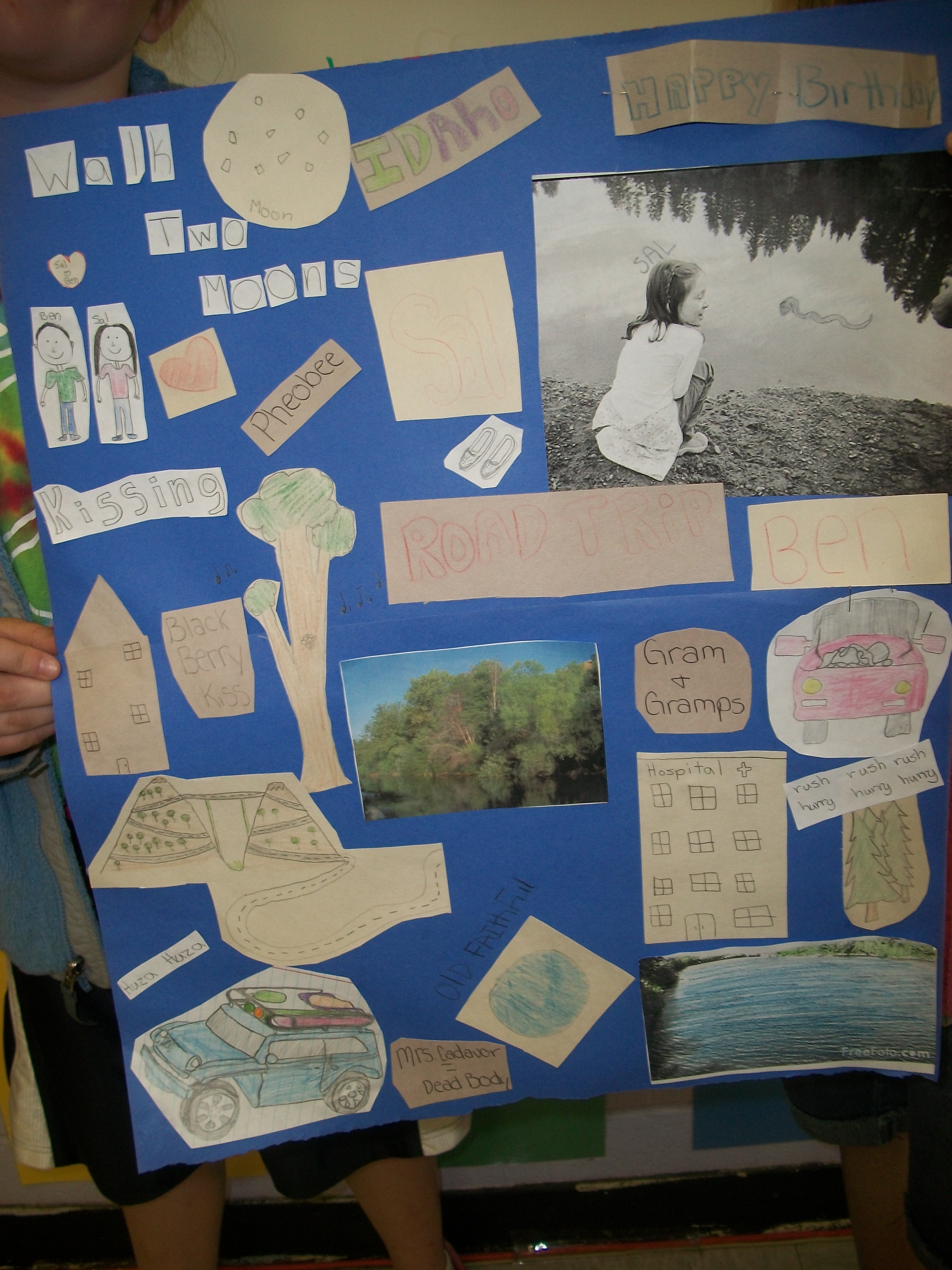 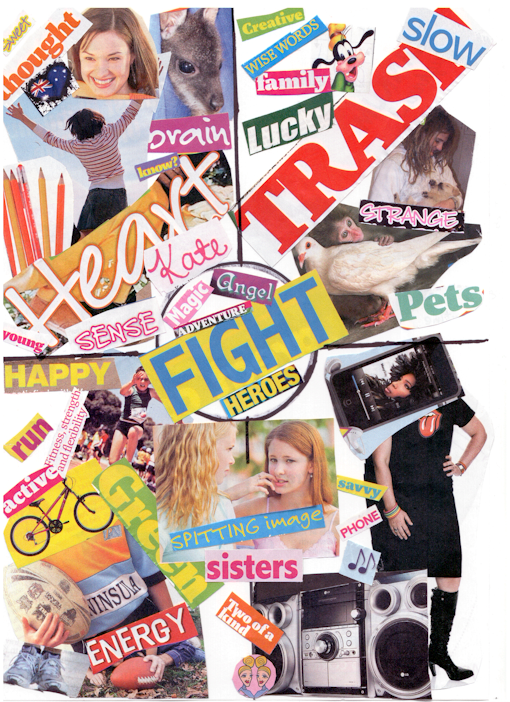 